Инструкция по работе с АРМ Врача ВК. Создание протокола заседания:Для начала работы необходимо зайти в учетную запись с АРМ Врача ВК.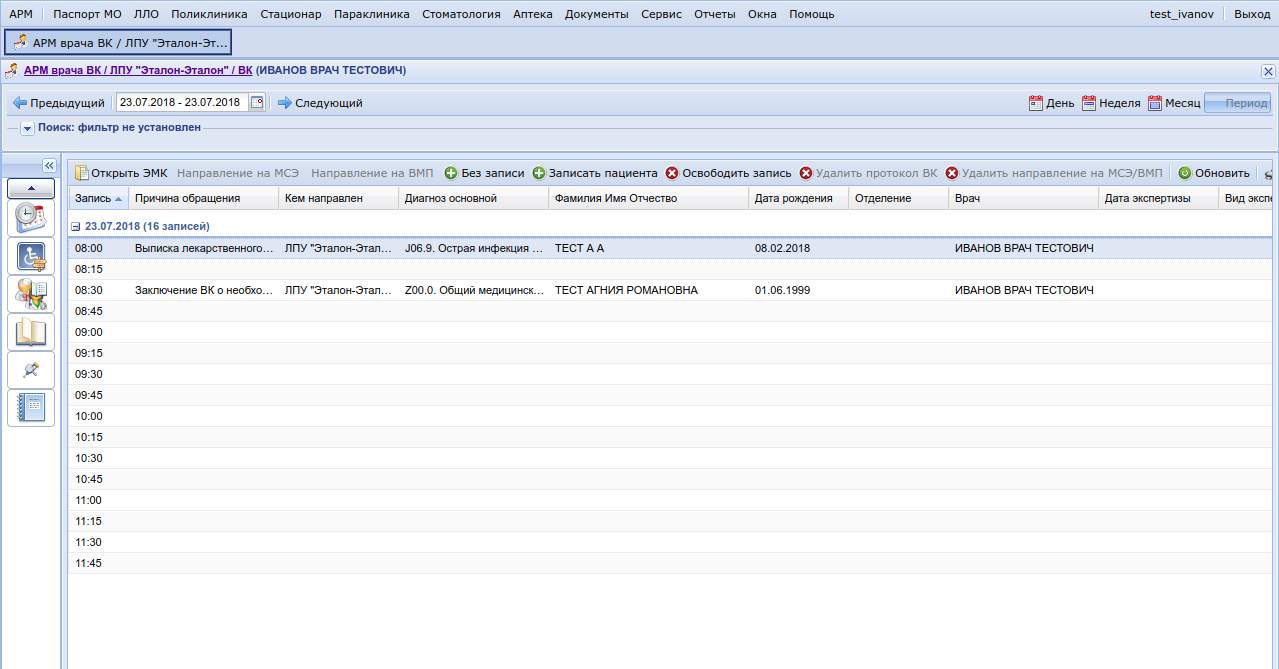 Для просмотра или редактирования протокола ВК выберите запись в списке и двойным щелчком левой кнопки мыши откройте форму Протокол заседания ВК: Добавление.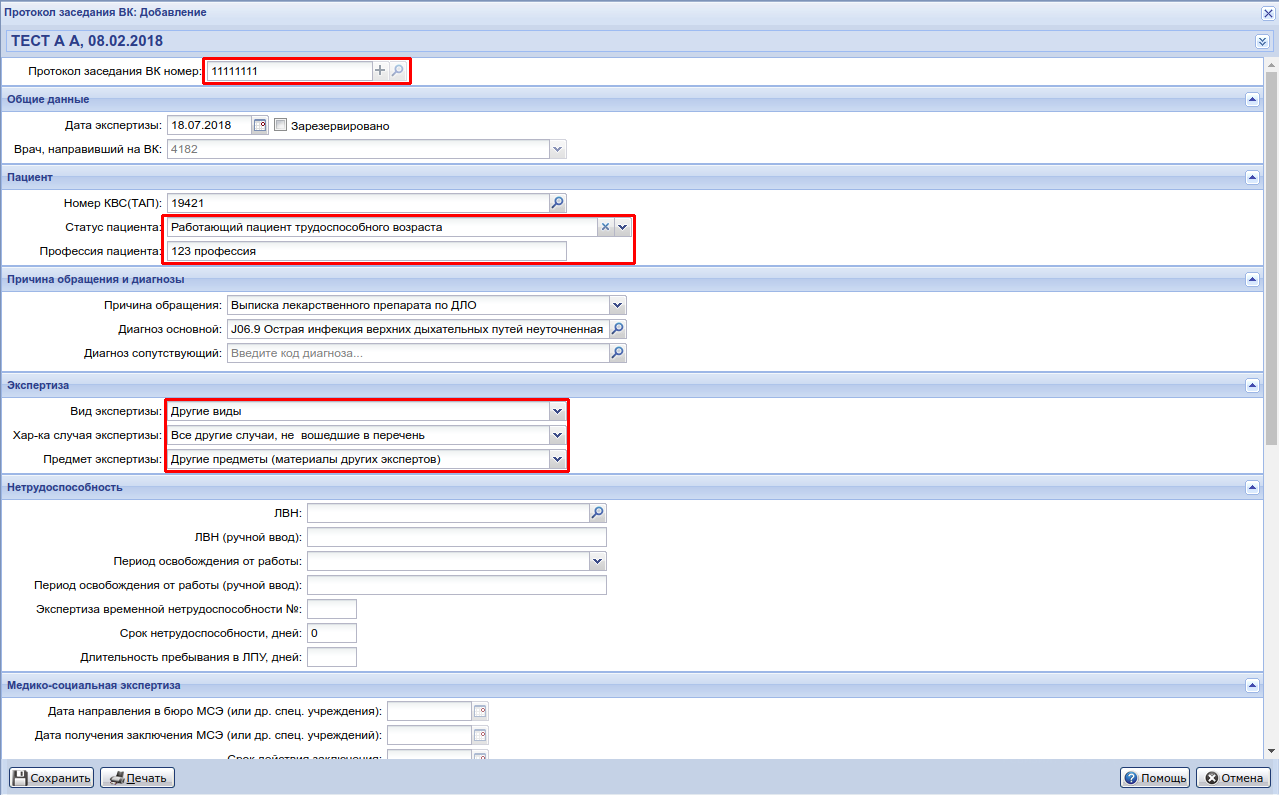 Номер КВС (ТАП) – нажать кнопку Поиск и выбрать нужный ТАП. Заполнение протокола для случаев по местному бюджету идентично случаям по ОМС.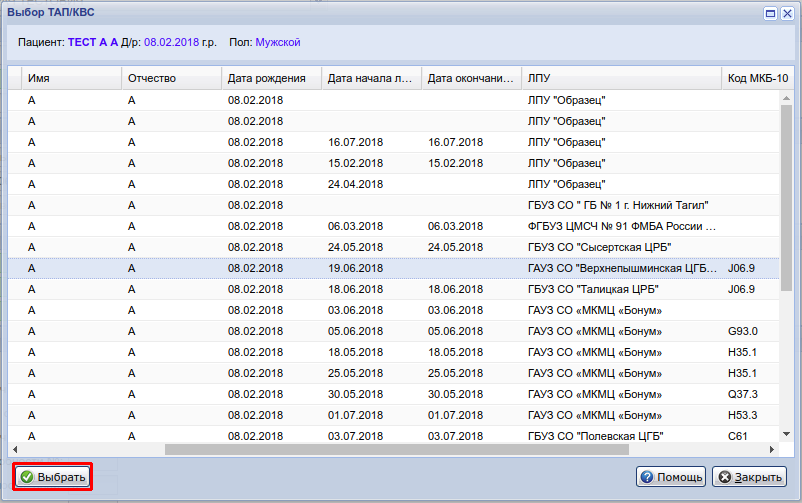 Заполнить все обязательные поля, выделенные зеленым цветом. Чтобы добавить врача в состав экспертов, необходимо нажать кнопку Добавить.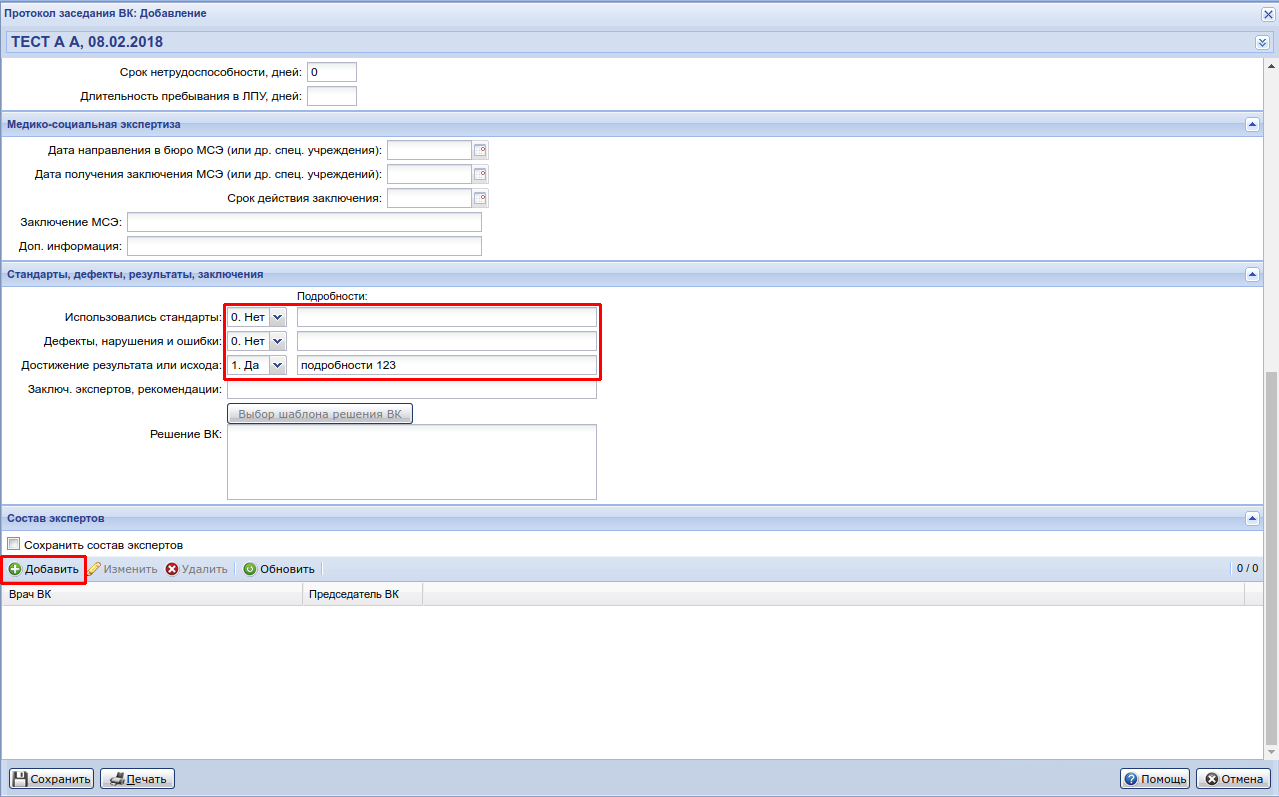 Выбрать врача и указать параметр председателя ВК, нажать Сохранить.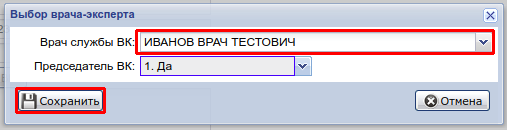 Сохранить все изменения.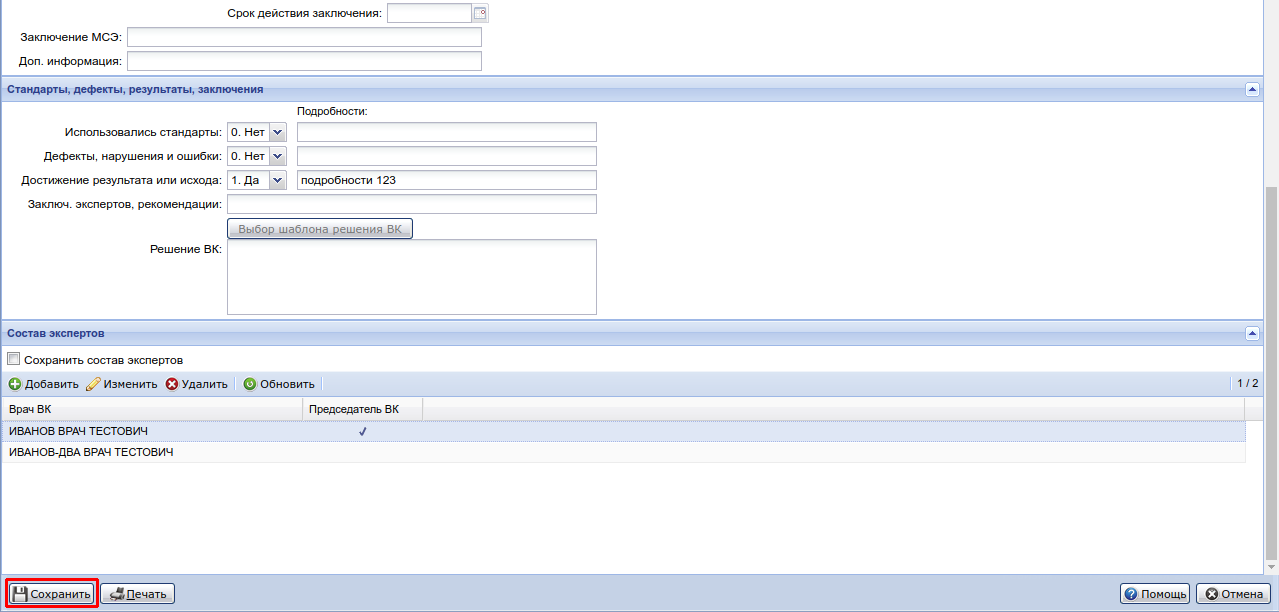 Создание протокола на пациента без записи:В АРМ врача ВК нажать кнопку Без записи.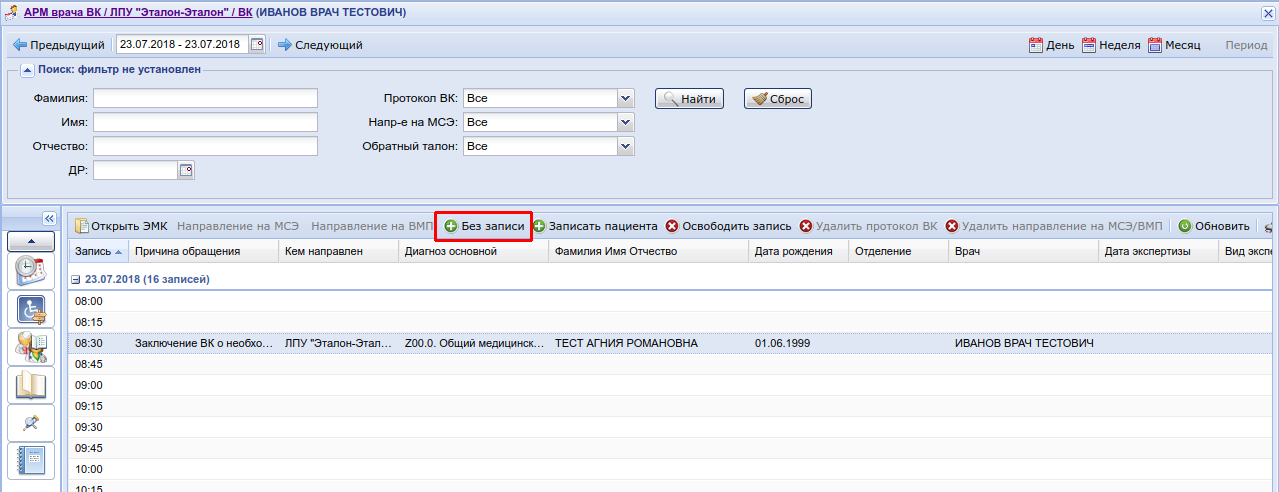 На форме Человек: Поиск находим нужного пациента и нажимаем Выбрать.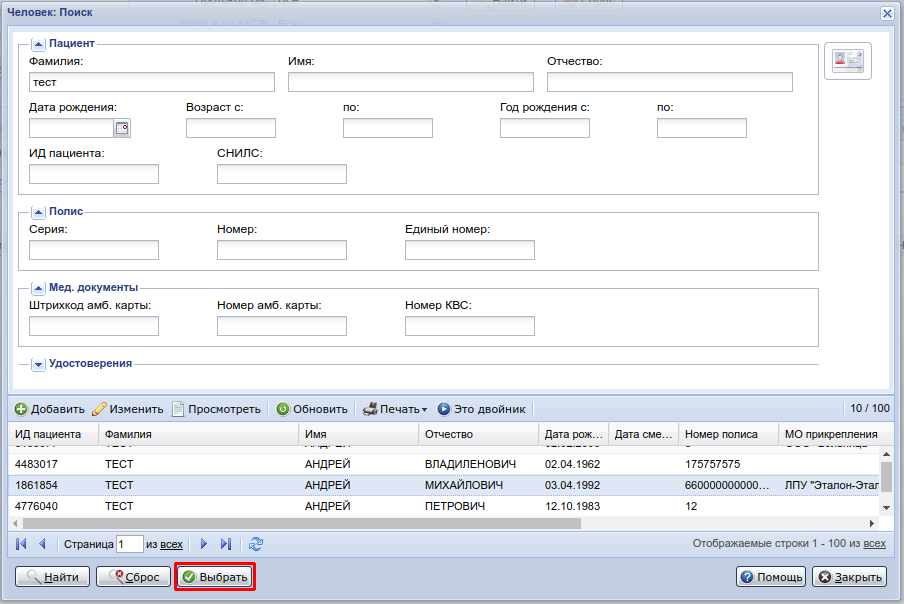 Заполнить протокол аналогично вышеуказанным инструкциям.Создание протокола из ЭМК пациента:Создание и редактирование протокола доступно также из ЭМК пациента. Для этого нужно выбрать запись в списке и нажать кнопку Открыть ЭМК.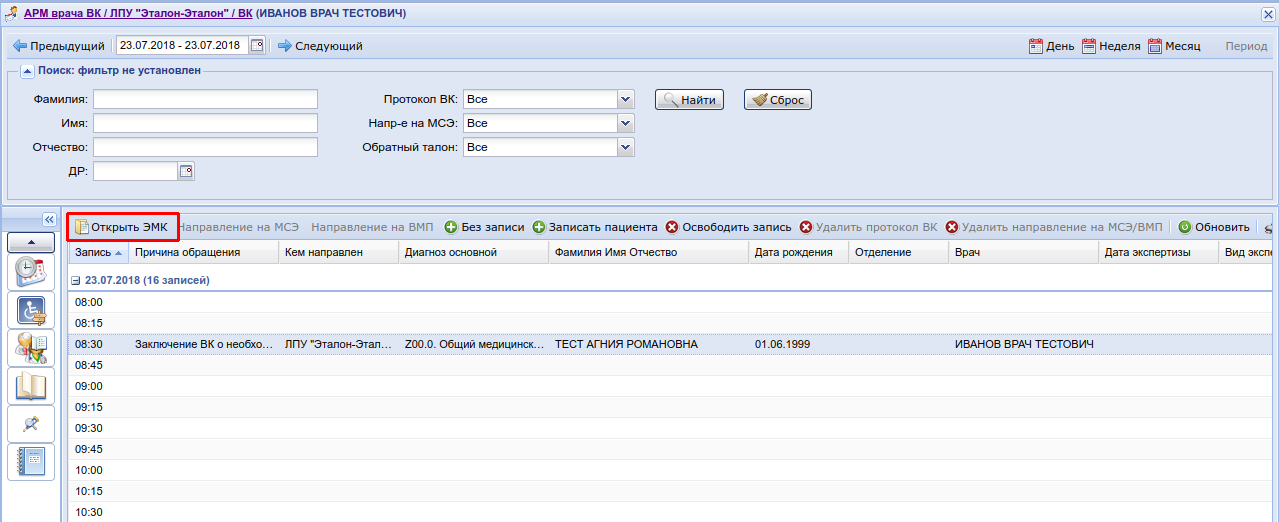 Нажать кнопку Создать протокол ВК на боковой панели карты.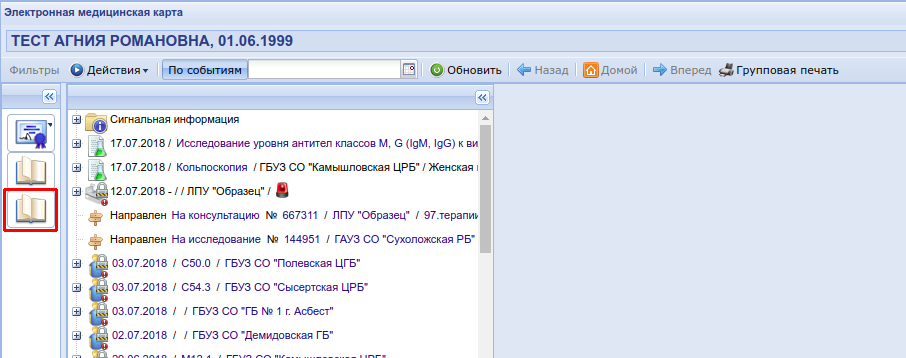 Запись протокола появится в дереве событий слева и будет доступна для просмотра и редактирования. Необходимо заполнить обязательные поля, изменения сохраняются автоматически.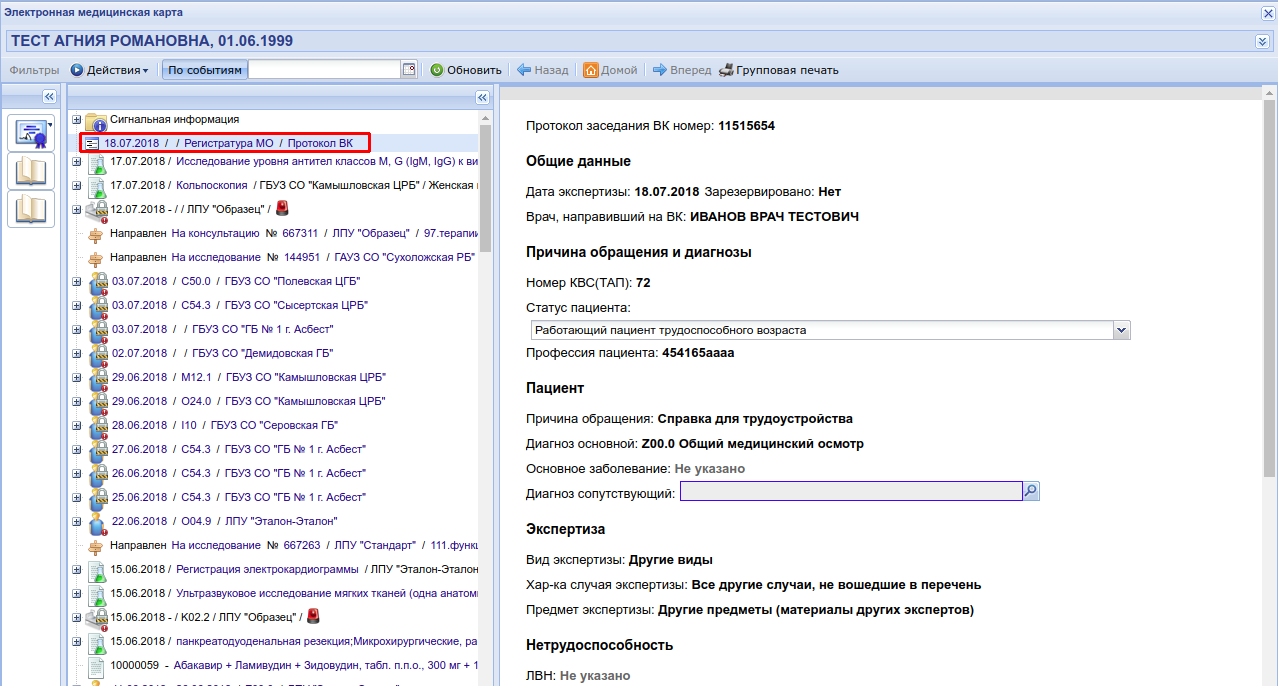 Создание направления на МСЭЕсли на пациента создан Протокол ВК, то имеется возможность выписать направление на МСЭ.В АРМ врача ВК выбрать запись и нажать на левой боковой панели кнопку Открыть/Создать направление на МСЭ.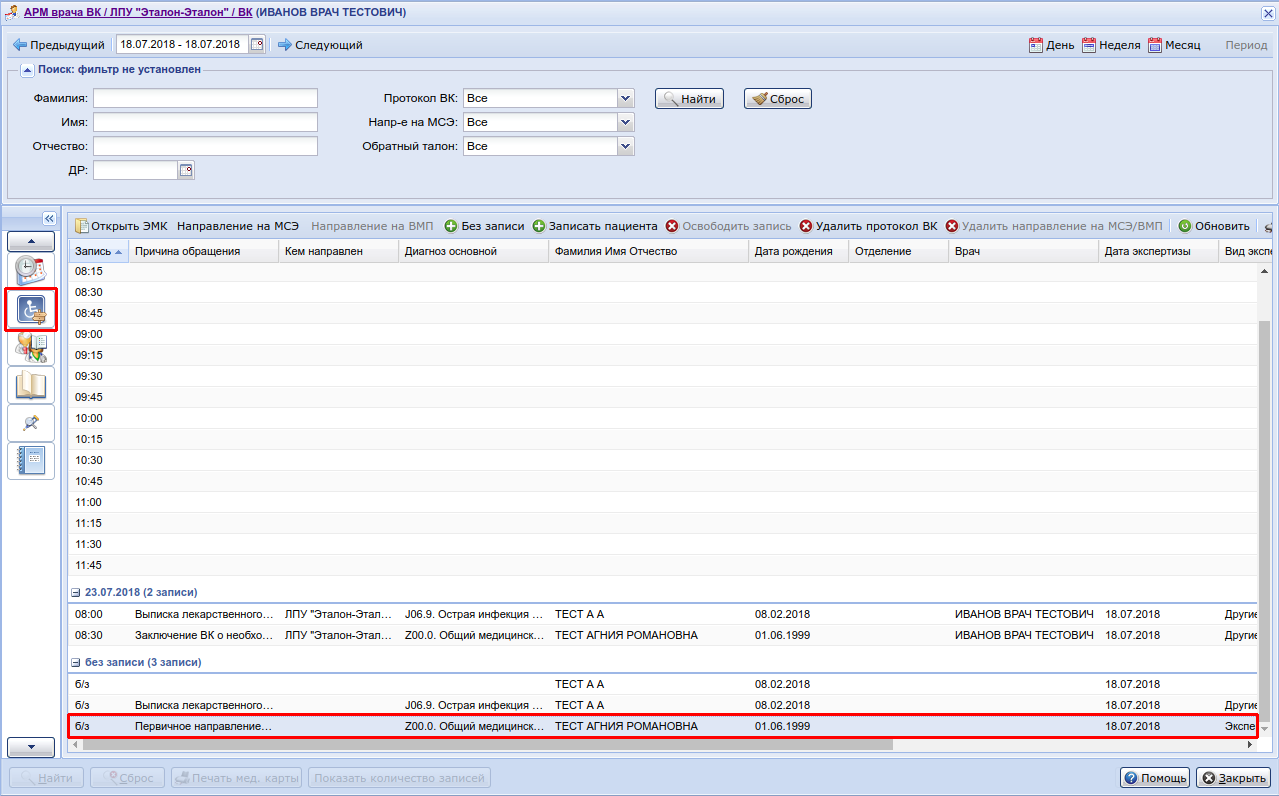 Выбрать службу. Для отображения служб только МО пользователя установите флаг Только своя МО.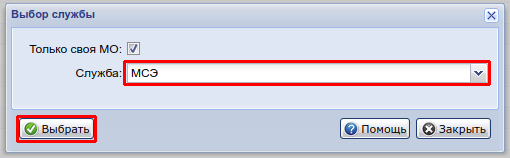 Записать пациента на свободное время в расписании службы, либо поставить в очередь с помощью кнопки Поставить в очередь.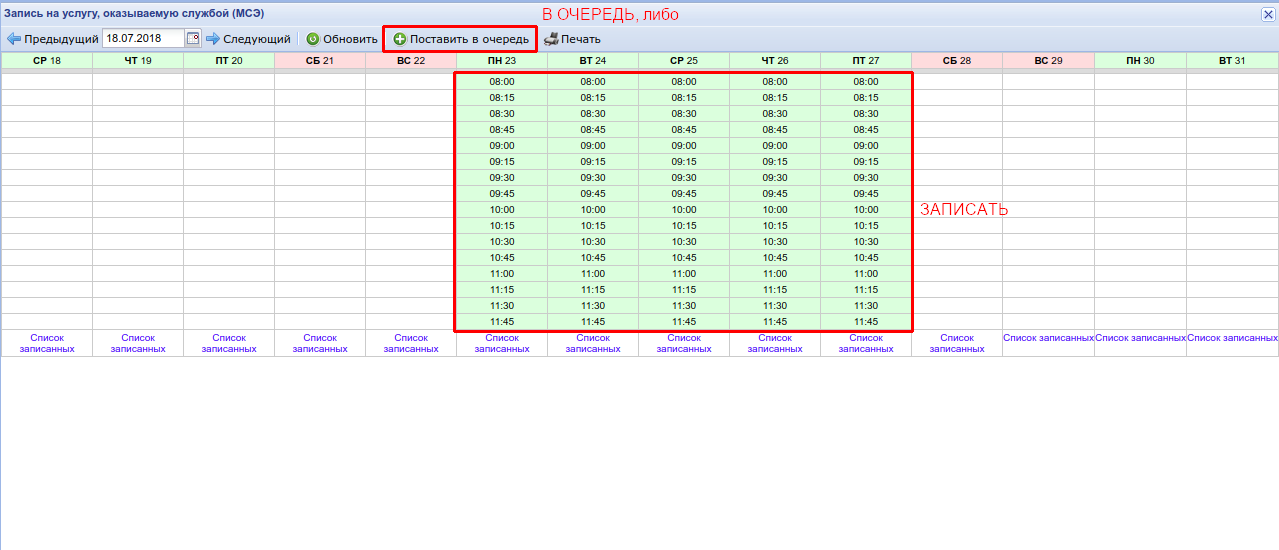 Откроется форма Направление на МСЭ: Добавление, в которой в первую очередь необходимо заполнить все обязательные поля, выделенные зеленым цветом.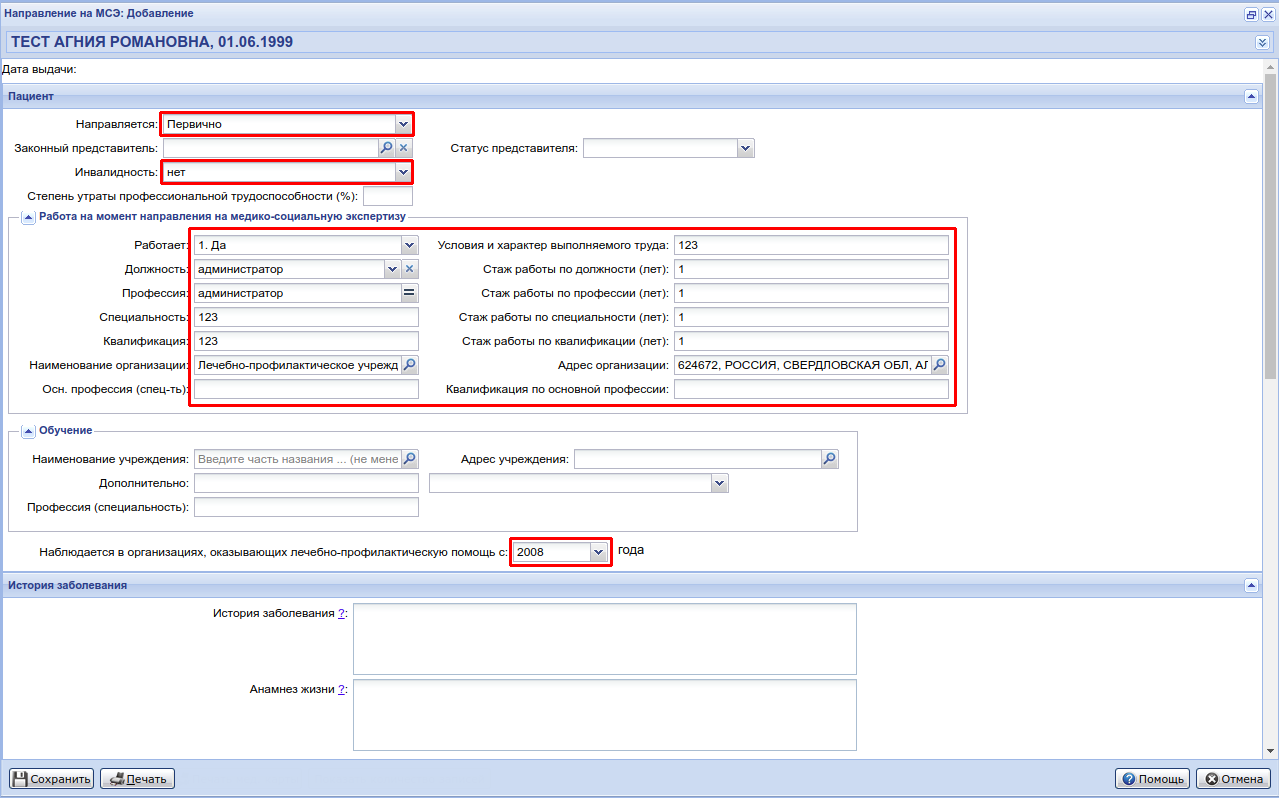 Для добавления и редактирования нетрудоспособности, открыть раздел Временная нетрудоспособность и нажать кнопку Добавить.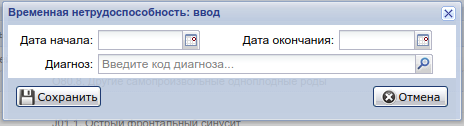 После занесения информации нажать Сохранить.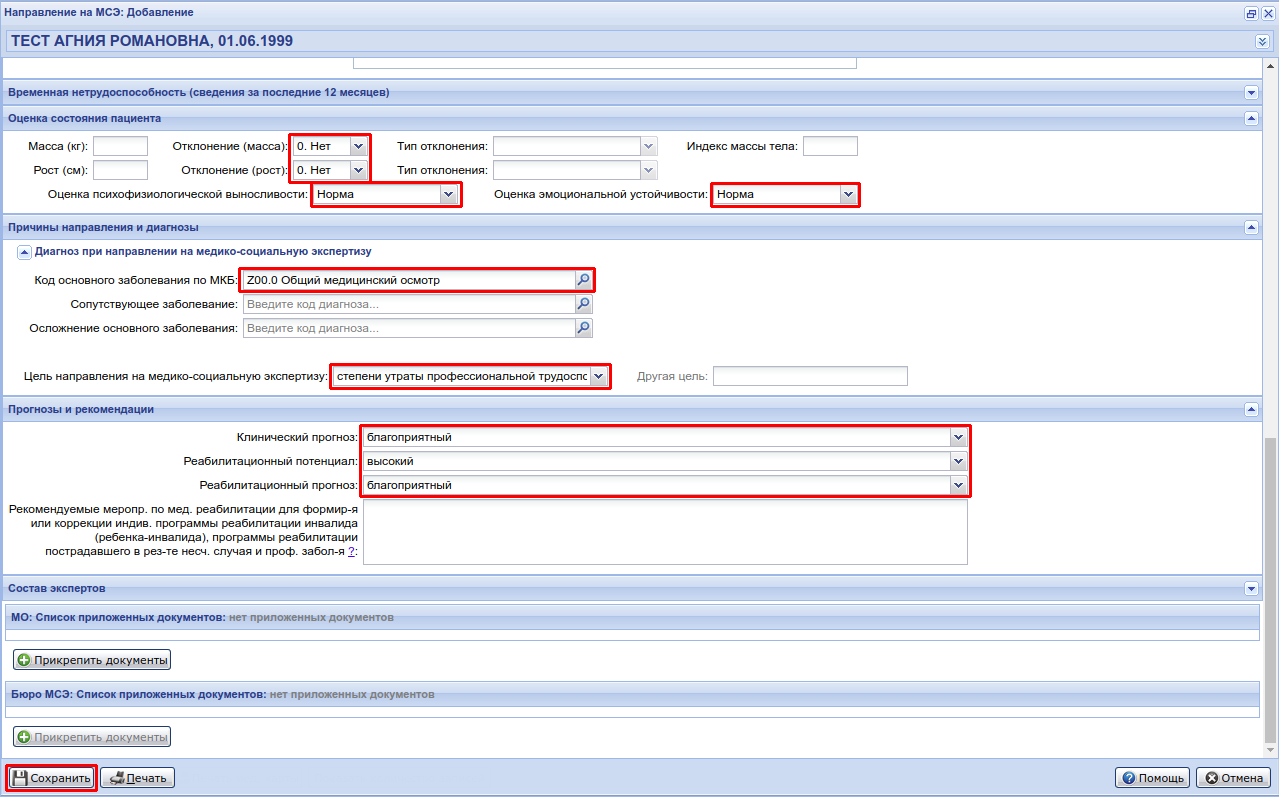 